Ríos/Lagos/Estanques de los que usted se come pescado:                                                              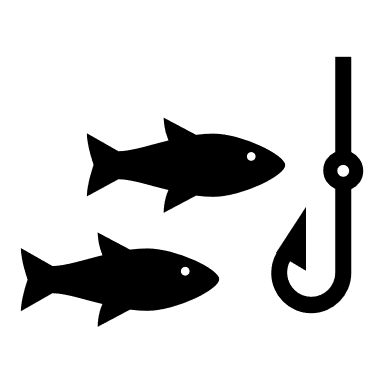 Nombre: __________________________________________________________________________________________________________Numero de teléfono: ___________________________________________________________________________________________________Ríos/Lagos/Estanques de los que usted se come pescado:                                      Nombre: __________________________________________________________________________________________________________Numero de teléfono: ___________________________________________________________________________________________________Ríos/Lagos/Estanques de los que usted se come pescado:                                      Nombre: __________________________________________________________________________________________________________Numero de teléfono: ___________________________________________________________________________________________________Ríos/Lagos/Estanques de los que usted se come pescado:                                      Nombre: __________________________________________________________________________________________________________Numero de teléfono: ___________________________________________________________________________________________________